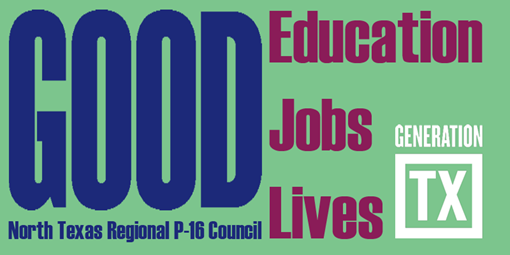 http://ntrp16.org/North Texas Regional P-16 Council Meeting Agenda December 13, 2016     9:00 am – 12:00 pmESC Region 10, 904 Abrams Rd., Richardson, TX 75081Mockingbird RoomGreetings, Introductions and Refreshments (9:00– 9:10)			   Jean KellerWelcome and thanks to ESC Region 10Regional Data (9:10-9:30)                                                                                        V. Barbara BushPartnerships and Collaboration Panel (9:30-10:30)                     				               Program Moderator:  Jeffrey Miller Postsecondary Access, Opportunity, and Success Partnerships Aligned with 60x30		                Pioneered Promise – Denton ISD (Mike Mattingly)TWU Pioneer Promise – Little Elm ISD (Dr. Lowell Strike)Bound for Success – UTA (Rebecca Esposito)100 x 25 Literacy – FWISD (Stacy Burrell)Workforce Partnership – FW Chamber & FWISD (Cynthia Miller & Stacy Burrell)D.   Discussion, Reflections, and Actions (10:30-11:00)	        		    Christine Hubbard	E.   Updates and Information Sharing (11:00-11:30)		                           All Council MembersF.   Committee Reports (11:30-11:50)     1.    Communications & Networking & Social Media –Jeffrey Miller & Fred Schmidt 2.    Funding & Sustainability – Don Perry & Ray de los Santos3.    Professional Development – Pamela Brown, Michelle Buggs & Barbara Lerner4.    Research, Assessment, & Accountability – V. Barbara Bush G.  For Council Members Review, Suggestions, and Approval2016-17 NTRP-16 Council Meeting Dates and Programs -   9:00am – 12:00 pm H.   Adjourn             DatePlaceHostTopicsProgram FacilitatorFebruary 7, 2017Fort Worth Chamber777 Taylor StreetFort Worth, TX 76102Cynthia MillerStrategic PathwaysCynthia Miller and Pamela BrownMay 9, 2017Preston Ridge CampusPRC Conference Center - Section C9700 Wade Blvd.  Frisco, TX 75035Raul Martinez60X30TX UpdateRaul Martinez, Barbara Lerner, & Michele Buggs